NOM, Prénom : ADAM Henri François(Ne pas confondre avec Henri Adam, fusillé du procès des 42 et Henri Adam, fusillé du groupe Bocq-Adam)N° matricule : 19353 Natzweiler-Struthof.Date et lieu de Naissance : Henri Adam est né le 8 avril 1891 à Saint-Mars du Désert (Loire-Inférieure).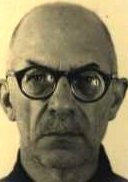 Bio avant-guerre : Il est administrateur de société, conseiller municipal de Paris. Il habite  à Maisons-Laffitte (78) ; Il est marié et père de deux enfants .Circonstances de l'arrestation :Date et lieu de l’arrestation :Il est arrêté le  30 mars 1944 à Maisons-Laffitte (78)Parcours avant déportation :Il est interné à la prison de Fresnes du  30 mars  1944 au 7 juillet 1944. Parcours en déportation : camps, kommandos, prisons.Il est déporté « NN » par un convoi parti de la gare de Bercy (I.243) au camp de Natzweiler-Struthof le 7 juillet 1944. Le convoi arrive au camp le 10 juillet 44. Il est transféré à Dachau le 4 septembre 1944 (matricule 99227)Date et lieu de libération : Il est libéré à Dachau le 29 avril 1945.Bio après guerre :Sources :Livre-Mémorial FMD (I.243) http://www.bddm.org/Arolsen archives